Zápis č. 1 ze zasedání zastupitelstva městyse Mladkov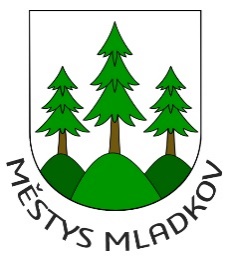 ze dne 13. 1. 2022Přítomní zastupitelé:Ing. Martina Beňová (1)	Bc. Lada Hejtmánková (4)		Lucie Pohanková (7)Jiří Filip (2)			Martina Jirčíková (5)	             	Zbyněk Severýn (8)Tomáš Franke (3) – omluven	Tomáš Novotný (6) – omluven		Ing. Roman Studený (9)Hlasování zastupitelů: A pro, N proti, Z zdržel se hlasování                          Pokud není uvedeno jinak, zastupitelstvo městyse (dále jen ZM) hlasovalo                            	jednomyslně.Ostatní občané: dle přiložené prezenční listinyZasedání řídil: starosta městyse Ing. Roman StudenýPo zahájení a uvítání občanů starosta městyse konstatoval, že je přítomna většina zastupitelů městyse a zasedání je tudíž schopné usnášení. Zasedání bylo řádně a včas svoláno, zveřejněno na úřední desce a v souladu se zákonem o obcích. Pro jednání je navržen tento program:  1. Volba komisí2. Kontrola usnesení3. Organizační a majetkové záležitosti městyse	a) Pasporty městyse	b) Rozpočtová opatření	c) KOS Jablonné n. O.	d) Prodej a pronájem pozemků	e) Podpora spolků4. Došlé spisy a žádosti5. Diskuse a usneseníZM schvaluje program jednání zastupitelstva městyse Mladkov.1. Volba komisí Předsedající navrhl určit do návrhové komise paní Martinu Jirčíkovou a paní Martinu Beňovou.ZM schvaluje návrhovou komisi ve složení: paní Martina Jirčíková a paní Martina Beňová.Dále předsedající navrhl ověřovatele zápisu paní Lucii Pohankovou a pana Zbyňka Severýna.	ZM schvaluje ověřovatelé zápisu paní Lucii Pohankovou a pana Zbyňka Severýna.Ověřovatelé zápisu z jednání ZM ze dne 10. 12. 2021 pan Tomáš Franke a paní Martina Jirčíková nevznesli námitek a shledali zápis i usnesení v souladu s průběhem jednání, který stvrdili svými podpisy.2. Kontrola usnesení152/2021- zveřejněno154/2021- inventury proběhly155/2021- inventury proběhly156/2021- zveřejněn157/2021- platné 158/2021- podepsáno 159/2021- podepsáno 160/2021- zahrnuto do rozpočtu 162/2021- zveřejněno 164/2021- odesláno 165/2021- odesláno 166/2021- odesláno, bude řešeno 167/2021- bude řešeno Činnost úřadu městyse- příprava dotací, inventury, oslovení zájemců o prodejnu potravin, jednání s VaK Jablonné nad Orlicí ohledně prodloužení vodovodu k novým parcelám, jednání se zástupcem firmy pro úpravu povrchu na hasičském cvičišti.3. Organizační a majetkové záležitosti městysePasporty městyse	SM seznámil zastupitele s možností vytvoření pasportů komunikací, mostů a dopravního značení, pasportu veřejného osvětlení a pasportu hrobových míst a využití dotace z rozpočtových prostředků Pardubického kraje. V současné době městys Mladkov nemá takové dokumenty, které jsou nutné pro další žádosti o dotace na rekonstrukce komunikací, osvětlení hřbitovů. Jednotlivé pasporty jsou vytvořeny v tištěné, předtiskové, digitální formě a dále se vkládají do mapové aplikace obce. Výše dotace tvoří 50 % z celkové částky.pí. L. Hejtmánková- navrhuje podat žádosti na všechny tři pasporty.pí. M. Beňová- považuje za vhodné pasporty zpracované do mapové aplikace.ZM schvaluje spolufinancování projektů pasportu komunikací, mostů a dopravního značení, pasportu veřejného osvětlení a pasportu hrobových míst.ZM schvaluje zahájení procesu tvorby pasportu komunikací, mostů a dopravního značení, pasportu veřejného osvětlení a pasportu hrobových míst. Rozpočtová opatřeníÚčetní městyse předkládá rozpočtové opatření č. 13/2021. Starosta městyse seznámil přítomné se zněním rozpočtového opatření, které bude přílohou č. 2 zápisu ze zasedání.Obdrželi jsme dotaci na ošetření lípy ve výši 100 % a dotaci na elektrocentrálu. Naši původní elektrocentrálu jsme věnovali obci zasažené tornádem.	ZM bere na vědomí Rozpočtové opatření č. 13/2021.KOS Jablonné n. O.	SM seznámil zastupitele se změnou cen tykajících se využití a odstraňování odpadu v roce 2022. U plastů dojde k navýšení ceny za odstraňování a také ke zvýšení cen u svozu odpadů. Sběr papíru bude naopak příjmový pro obec.ZM bere na vědomí informaci o cenách využití/odstraňování  a svozu odpadů firmou KOS Jablonné nad Orlicí pro rok 2022.Prodej a pronájem pozemků	d1) Žádost Bytové družstvo Dolany	Bytové družstvo Dolany žádá o odkoupení p. p. č. 5550 v k. ú. Mladkov o výměře 1280 m2 z důvodu výstavby parkovacích míst, garážového stání a údržby zeleně pro potřeby BD Dolany.	ZM schvaluje zveřejnění záměru prodeje p. p. č. 5550 v k. ú.  Mladkov.	d2) Žádost o koupi pozemku p. XXX	Pan XXX žádá o odkoupení p. p. č. 27 v k. ú. Mladkov. Jedná se o svahovitý pozemek sousedící s jeho parcelou a několik let jej udržuje. Výměra parcely je 756 m2. Záměr prodeje byl vyvěšen na úřední desce.Vzhledem k povaze pozemku zastupitelé navrhují cenu 30,- Kč/m2. 	ZM schvaluje prodej části p. p. č. 27 v k. ú. Mladkov za cenu 30,-Kč/m2 a náklady spojené s převodem panu XXX.			d3) Žádost o koupi pozemku p. XXX	Pan XXX žádá o odkoupení p. p. č. 26/8 a části p. p. č. 27 v k. ú. Mladkov. S žadatelem z předchozí žádosti jsou dohodnuti na rozdělení p. p. č. 27. Důvodem koupě je zřízení zahrady. Výměra p. p. č. 26/8 je 270 m2. Záměr prodeje byl vyvěšen na úřední desce.	ZM schvaluje prodej části p. p. č. 27 v k. ú. Mladkov za cenu 30,-Kč/m2  a p. p. č. 26/8 v k. ú. Mladkov o výměře 270 m2 za cenu 100,- Kč/m2 a náklady spojené s převodem panu XXX.			d4) Žádost o koupi pozemku pan XXX	Pan XXX žádá městys Mladkov o odkoupení části p. p. č. 858/14 a 858/17 v k. ú. Mladkov z důvodu plánované výstavby rodinného domu. Na základě GP č. 487-221/2021 se jedná o p. p. č. 858/28 o výměře 21 m2. Záměr prodeje byl vyvěšen na úřední desce. Na listopadovém zasedání bylo chybně uvedeno číslo vzniklé parcely v usnesení.	ZM schvaluje zveřejnění záměru prodeje p. p. č. 858/28 v k. ú.  Mladkov vzniklé z části p. p. č. 858/14 a části p. p. č. 858/17.	d5) Žádost o koupi pozemku pí. XXX	Paní XXX žádá o odkoupení části p. p. č. 609/2 a části nebo celou p. p. č. 683 v k. ú. Petrovičky u Mladkova. Uvedené pozemky využívají v dobré víře dlouhodobě a odkup pozemku by zlepšil přístup k její nemovitosti. Byla provedena pochůzka zastupiteli. Z důvodu přístupu na p. p. č. 108/1 je potřeba zachovat část p. p. č. 683 v majetku městyse Mladkov. Záměr prodeje byl vyvěšen na úřední desce.p. XXX- vznesl námitku k prodeji pozemku 683, protože dotčený pozemek používá. Navrhuje nechat pozemek v původním stavu.p. XXX- pozemky též užívají a rádi by je měli ve svém vlastnictví. p. Z. Severýn- doporučuje pozemek neprodávat, aby v budoucnu nevznikl nějaký problém vzhledem k tomu, že pozemek užívají oba. p. R. Studený- návrh je ponechat pozemek 683 obecní a část 609/2 vám prodat.p. XXX- trvá na původním návrhu.pí. M. Beňová- bylo by dobré, kdybyste se domluvili spolu.p. XXX- se táže, zda si městys nevezme vodovod k jeho a okolním chatám do vlastnictví nebo udělá břemeno. p. R. Studený- žádný vodovod nevlastníme, můžeme situaci řešit s VaK.	ZM odkládá prodej p. p. č. 609/2 a časti p. p. č 683 v k. ú. Petrovičky u Mladkova do příštího zasedání zastupitelstva městyse Mladkov.	d6) Žádost pan XXX a pan XXX	Pan XXX žádá o pronájem nebytového prostoru v budově č. p. 133. Prostor by chtěl využít k provozování internetového obchodu. Dále pan XXX žádá též o pronájem nebytového prostoru v č. p. 133 za účelem tetování. Záměr pronájmu byl vyvěšen na úřední desce.pí. L. Hejtmánková- nedoporučuje pronájem k účelu tetování vzhledem k tomu, že není v tomto prostoru voda.ZM schvaluje pronájem nebytového prostoru v č. p. 133 pro pana XXX za cenu 200,- Kč/m2/rok.Podpora spolků	e1) Volnočasový spolek DolanyVolnočasový spolek Dolany žádá městys Mladkov o příspěvek na činnost spolku. Jedná se o proplacení energií za rok 2021 ve výši 12 500,- Kč a zakoupení nového chladícího zařízení ve výši 20 000,- Kč nebo 29 000,- Kč. Z důvodu nezveřejnění záměru pronájmu areálu Dolany je třeba revokovat usnesení o pronájmu areálu. V tomto bodě byl projednán návrh na zveřejnění pronájmu hasičského cvičiště.  Pronájem areálu je nutný pro řešení dotace na obnovu povrchu hasičského oválu a rekonstrukci areálu.pí. L Hejtmánková- navrhuje zaplatit náklady za energii a příspěvek na činnost.p. R. Studený- příspěvek na činnost spolku nedáváme, přispíváme většinou na konkrétní akce. V  případě energií jsme v minulých letech třetinu částky odčítali.p. XXX- v energiích je zahrnuta i příprava kluziště. Na akcích, které pořádáme, velké výdělky nemáme. Rádi bychom prováděli opravy v areálu Dolany.p. Z. Severýn- doporučuje dát finanční dar spolku.pí. M. Beňová- na prosincovém zasedání bylo řečeno, že koupené chlazení by se mohlo použít i pro jiné kulturní akce.p. R. Studený- chlazení koupíme do vlastnictví městyse a zapůjčíme ho spolku. Zastupitelé souhlasí s nákupem chladícího zařízení.ZM revokuje usnesení č. 167/2021.ZM schvaluje zveřejnění záměru pronájmu areálu v Dolanech.ZM schvaluje zveřejnění záměru pronájmu areálu hasičského cvičiště.	ZM schvaluje finanční dar Volnočasovému spolku Dolany ve výši 20 000-, Kč.e2) SDH MladkovSDH Mladkov žádá o finanční dar na pořádání dětského karnevalu, který se bude konat dne 19. 2. 2022.ZM schvaluje poskytnutí finančního daru na pořádání dětského karnevalu ve výši 5000,- Kč SDH Mladkov.4. Došlé spisy a žádosti Cenová nabídka multifunkční dům č. p. 87, parcely, bytový důmSM seznámil zastupitele s cenovou nabídku firmy Ateliér pod věží na zpracování projektové dokumentace rekonstrukce multifunkčního domu Mladkov č. p. 87. Předmětem cenové nabídky je dokumentace k územnímu řízení a stavebnímu povolení dle platné legislativy. Výše cenové nabídky je 375 000,- Kč bez DPH. Na rekonstrukci multifukčního domu je možné získat dotaci 80 % na vnitřní rekonstrukci a až 65 % na opatření vedoucí k energetickým úsporám. Další cenová nabídka byla stejnou firmou podána na dokumentaci k inženýrským sítím pro nové parcely a následné objekty. Výše cenové nabídky je 478 000,- Kč. Na tuto akci je též možné zažádat o dotaci. Další cenová nabídka se týká projektové dokumentace pro výstavbu bytového domu. Cena nabídky je 449 000,- Kč bez DPH. p. R. Studený-na parcely bude ještě další cenová nabídka.pí. M. Beňová- doporučuje nechat zpracovat projektovou dokumentaci na multifunkční dům i bytový dům.p. R. Studený-projektovou dokumentaci na bytový dům můžeme schválit později.ZM schvaluje zpracování projektové dokumentace na Multifunkční dům č. p. 87 firmou Ateliér pod Věží.b)	Prodejna CBASpolečnost CBA nabídla městysi Mladkov k odkupu vybavení prodejny za zůstatkovou cenu. Vybavení obsahuje regály na potraviny, prosklenou lednici, chladící skříně a vitríny, obslužné vitríny, pracovní pulty. Cena je 289 718,20,- Kč. Společnost CBA souhlasí, že by ukončila svou činnost ještě před uplynutím nájemní smlouvy. Dále byly osloveny další společnosti, které provozují potraviny a to Konzum, Hruška a pan Ha Trung Kien. Společnost Hruška poslala nabídku spolupráce a zároveň požaduje roční nájem 12,- Kč, dobu pronájmu na deset let a finanční příspěvek od městyse 200 000,- Kč. Firma Konzum na nabídku pronájmu nereagovala. Pan Ha Trung Kien souhlasí s pronájmem, nemá žádné požadavky, kromě drobné stavební úpravy. Také zaměstná stávající prodavačky.ZM schvaluje odkoupení vybavení prodejny potravin v č. p. 84 za zůstatkovou cenu 289 718,20,- Kč.ZM schvaluje výpověď pronájmu prodejny potravin společnosti Folget.ZM schvaluje nájemce prodejny potravin pana Ha Trung Kien na dobu neurčitou s výpovědní lhůtou 3 měsíce a s výší měsíčního nájemného 8 000,- Kč.c)	Elektronická úřední deskaZástupce firmy seznámil zastupitele s možnostmi pořízení elektronické úřední desky, s rozdíly mezi pronájmem a nákupem a výhodami oproti jiným typům elektronických úředních desek.p. XXX- táže se na cenu elektronické úřední desky.Zástupce firmy- ve velikosti 43 palců je to 7150,- Kč za měsíc na pětiletý pronájem.p. R. Studený-máme schválený pronájem na tři roky a budeme žádat o dotaci na její pořízení, máme i levnější konkurenční nabídku, proto byl pozván zástupce firmy Galileo, abychom si byli jisti správnosti rozhodnutí. V budoucnu bychom chtěli zajistit tuto úřední desku i do Vlčkovic.ZM bere na vědomí prezentaci firmy Galileo.d)	ChatbotSM seznámil zastupitele s možností pořízení chatbota. Je to nástroj na webových stránkách a podobá se živému chatu. Na rozdíl od něj, ale nemusí být přítomný lidský faktor. Je to automatický informační asistent pro občany. Zlepšuje dostupnost informací pro občany. ZM bere na vědomí možnost pořízení chatbota.Smlouva VakSM seznámil zastupitele se smlouvou s VaK. Tato smlouva byla schválena již v loňském roce. Jelikož se po úpravách pozemků v Mladkově změnily čísla parcel, je třeba schválit novou smlouvu.  ZM schvaluje Smlouvu o nájmu pozemku č. NS/02/22/Fa s firmou VaK, a.s. Jablonné nad Orlicí a pověřuje starostu městyse podpisem smlouvy.						5. Diskuse a usneseníp. XXX- žádá o domluvení schůzky se starostou SDH a s Volnočasovým spolkem, aby oddíl stolního tenisu patřil pod nějaký již vzniklý mladkovský spolek. Stolní tenis dosud spadal do Těchonína. Nyní zde v Mladkově májí pro hru lepší podmínky. Dále poděkoval za zastínění v KD. Do kroužku stolního tenisu chodí 6 až 8 dětí. Dále má požadavek na natření radiátorů v odstínu palubek, aby nemuseli radiátory zakrývat hadry, protože míček není proti radiátoru vidět. Dále v KD chybí lékárnička, hasicí přístroj, provozní řád a hodiny návštěvnosti.Na cestě ke kapličce jsou stromy nutné k pokácení a je to tam nebezpečné.p. R. Studený- Lékárničku a hasicí přístroje doplníme. Provozní řád se musí zpracovat. Vše je nahlášeno Lesům ČR.p. XXX- táže se, jak to vypadá s pozemky ke stavění.p. R. Studený- nyní se bude řešit projektová dokumentace a bude se shánět dotace na sítě. To by mělo být hotovo do konce roku.Po vyčerpání bodů jednání byl přednesen souhrn usnesení paní Martinou Jirčíkovou a usnesení zastupitelstva městyse tvoří přílohu č. 1 tohoto zápisu. Zasedání bylo zahájeno v 17:05 hod.Zasedání bylo ukončeno v 21:10 hod.Ověřovatelé zápisu:				            Starosta městyse:Lucie Pohanková					Ing. Roman Studený     Zbyněk SeverýnZapsala: Lada HejtmánkováPříloha č. 1 – Usnesení zastupitelstva městysePříloha č. 2 – Rozpočtová opatřeníUSNESENÍZastupitelstvo městyse: a) schvaluje usnesením číslo:1/2022- program jednání zastupitelstva městyse Mladkov.Usnesení bylo přijato							Hlasování:7-0-02/2022- návrhovou komisi ve složení: paní Martina Jirčíková a paní Martina Beňová.Usnesení bylo přijato							Hlasování:7-0-03/2022- ověřovatelé zápisu paní Lucii Pohankovou a pana Zbyňka Severýna.Usnesení bylo přijato							Hlasování:7-0-04/2022- spolufinancování projektů pasportu komunikací, mostů a dopravního značení, pasportu veřejného osvětlení a pasportu hrobových míst.Usnesení bylo přijato							Hlasování:7-0-05/2022- zahájení procesu tvorby pasportu komunikací, mostů a dopravního značení, pasportu veřejného osvětlení a pasportu hrobových míst.Usnesení bylo přijato							Hlasování:7-0-08/2022- zveřejnění záměru prodeje p. p. č. 5550 v k. ú.  Mladkov.Usnesení bylo přijato							Hlasování:7-0-09/2022- prodej části p. p. č. 27 v k. ú. Mladkov za cenu 30,-Kč/m2 a náklady spojené s převodem panu XXX.Usnesení bylo přijato							Hlasování:7-0-010/2022- prodej části p. p. č. 27 v k. ú. Mladkov za cenu 30,-Kč/m2  a p. p. č. 26/8 v k. ú. Mladkov o výměře 270 m2 za cenu 100,- Kč/m2 a náklady spojené s převodem panu XXX.	Usnesení bylo přijato							Hlasování:7-0-011/2022- zveřejnění záměru prodeje p. p. č. 858/28 v k. ú.  Mladkov vzniklé z části p. p. č. 858/14 a části p. p. č. 858/17.Usnesení bylo přijato							Hlasování:7-0-013/2022- pronájem nebytového prostoru v č. p. 133 pro pana XXX za cenu 200,- Kč/m2/rok.Usnesení bylo přijato							Hlasování:7-0-015/2022- zveřejnění záměru pronájmu areálu v Dolanech.Usnesení bylo přijato							Hlasování:7-0-016/2022- zveřejnění záměru pronájmu areálu hasičského cvičiště.Usnesení bylo přijato							Hlasování:7-0-017/2022- finanční dar Volnočasovému spolku Dolany ve výši 20 000-, Kč.Usnesení bylo přijato							Hlasování:7-0-018/2022- poskytnutí finančního daru na pořádání dětského karnevalu ve výši 5000,- Kč SDH Mladkov.Usnesení bylo přijato							Hlasování:7-0-019/2022- zpracování projektové dokumentace na Multifunkční dům č. p. 87 firmou Ateliér pod Věží.Usnesení bylo přijato							Hlasování:7-0-020/2022- odkoupení vybavení prodejny potravin v č. p. 84 za zůstatkovou cenu 289 718,20,- Kč.Usnesení bylo přijato							Hlasování:7-0-021/2022- výpověď pronájmu prodejny potravin společnosti Folget.Usnesení bylo přijato							Hlasování:7-0-022/2022- nájemce prodejny potravin pana Ha Trung Kien na dobu neurčitou s výpovědní lhůtou 3 měsíce a s výší měsíčního nájemného 8 000,- Kč.Usnesení bylo přijato							Hlasování:7-0-025/2022- Smlouvu o nájmu pozemku č. NS/02/22/Fa s firmou VaK, a.s. Jablonné nad Orlicí a pověřuje starostu městyse podpisem smlouvy.Usnesení bylo přijato							Hlasování:7-0-0b) bere na vědomí usnesením č:6/2022- Rozpočtové opatření č. 13/2021.7/2022- informaci o cenách využití/odstraňování  a svozu odpadů firmou KOS Jablonné nad Orlicí pro rok 2022.23/2022- prezentaci firmy Galileo.24/2022- možnost pořízení chatbota.odkládá usnesením č:12/2022- prodej p. p. č. 609/2 a časti p. p. č 683 v k. ú. Petrovičky u Mladkova do příštího zasedání zastupitelstva městyse Mladkov.Usnesení bylo přijato							Hlasování:7-0-0revokuje usnesením č:14/2022- usnesení č. 167/2021.Usnesení bylo přijato							Hlasování:7-0-0Starosta městyse:							Místostarostka městyse:Ing. Roman Studený						Bc. Lada HejtmánkováVyvěšeno na úřední desce dne:Sejmuto z úřední desky dne: